Sept 1, 2021Journal Entry #4ART THINK:  in 1964 artist, Ben Vautier sat in the middle of a street with a sign that said, “Look at me.  I am art.”  Was Ben right? Or, was he crazy?  Can a person be art?  Would he be art without the sign?  Write down what you think. ANNOUNCEMENTS/REMINDERS:Sept 10 is the last day to register for this class at UVU.OBJECTIVES:Talk about CritiquesGo over chapter 2Practice Sumi e 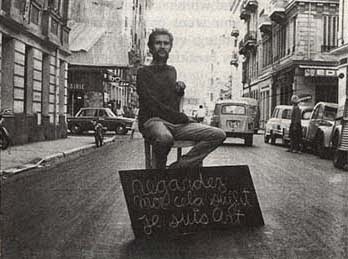 